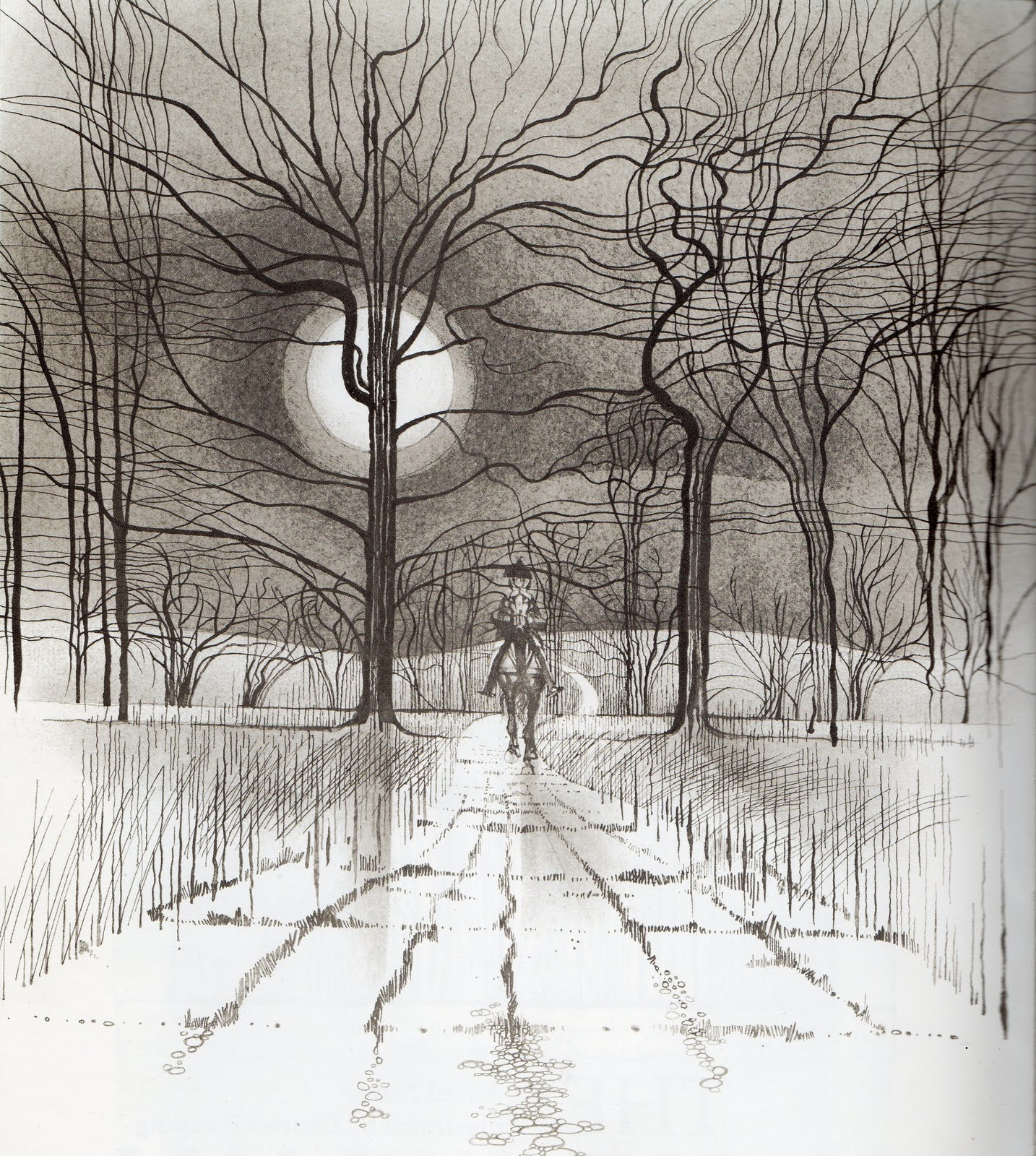 PART ONEThe wind was a torrent of darkness among the gusty trees.   The moon was a ghostly galleon tossed upon cloudy seas.   The road was a ribbon of moonlight over the purple moor,   And the highwayman came riding—         Riding—riding—The highwayman came riding, up to the old inn-door.He’d a French cocked-hat on his forehead, a bunch of lace at his chin,   A coat of the claret velvet, and breeches of brown doe-skin.They fitted with never a wrinkle. His boots were up to the thigh.   And he rode with a jewelled twinkle,         His pistol butts a-twinkle,His rapier hilt a-twinkle, under the jewelled sky.Over the cobbles he clattered and clashed in the dark inn-yard.He tapped with his whip on the shutters, but all was locked and barred.   He whistled a tune to the window, and who should be waiting there   But the landlord’s black-eyed daughter,         Bess, the landlord’s daughter,Plaiting a dark red love-knot into her long black hair.And dark in the dark old inn-yard a stable-wicket creakedWhere Tim the ostler listened. His face was white and peaked.   His eyes were hollows of madness, his hair like mouldy hay,   But he loved the landlord’s daughter,         The landlord’s red-lipped daughter.Dumb as a dog he listened, and he heard the robber say—“One kiss, my bonny sweetheart, I’m after a prize to-night,But I shall be back with the yellow gold before the morning light;Yet, if they press me sharply, and harry me through the day,   Then look for me by moonlight,         Watch for me by moonlight,I’ll come to thee by moonlight, though hell should bar the way.”He rose upright in the stirrups. He scarce could reach her hand,But she loosened her hair in the casement. His face burnt like a brandAs the black cascade of perfume came tumbling over his breast;   And he kissed its waves in the moonlight,         (O, sweet black waves in the moonlight!)Then he tugged at his rein in the moonlight, and galloped away to the west.PART TWOHe did not come in the dawning. He did not come at noon;   And out of the tawny sunset, before the rise of the moon,   When the road was a gypsy’s ribbon, looping the purple moor,   A red-coat troop came marching—         Marching—marching—King George’s men came marching, up to the old inn-door.They said no word to the landlord. They drank his ale instead.   But they gagged his daughter, and bound her, to the foot of her narrow bed.Two of them knelt at her casement, with muskets at their side!   There was death at every window;         And hell at one dark window;For Bess could see, through her casement, the road that he would ride.They had tied her up to attention, with many a sniggering jest.They had bound a musket beside her, with the muzzle beneath her breast!“Now, keep good watch!” and they kissed her. She heard the doomed man say—Look for me by moonlight;         Watch for me by moonlight;I’ll come to thee by moonlight, though hell should bar the way!She twisted her hands behind her; but all the knots held good!She writhed her hands till her fingers were wet with sweat or blood!   They stretched and strained in the darkness, and the hours crawled by like yearsTill, now, on the stroke of midnight,         Cold, on the stroke of midnight,The tip of one finger touched it! The trigger at least was hers!The tip of one finger touched it. She strove no more for the rest.   Up, she stood up to attention, with the muzzle beneath her breast.   She would not risk their hearing; she would not strive again;   For the road lay bare in the moonlight;         Blank and bare in the moonlight;And the blood of her veins, in the moonlight, throbbed to her love’s refrain.Tlot-tlot; tlot-tlot! Had they heard it? The horsehoofs ringing clear;   Tlot-tlot; tlot-tlot, in the distance? Were they deaf that they did not hear?Down the ribbon of moonlight, over the brow of the hill,The highwayman came riding—         Riding—riding—The red coats looked to their priming! She stood up, straight and still.Tlot-tlot, in the frosty silence! Tlot-tlot, in the echoing night!   Nearer he came and nearer. Her face was like a light.Her eyes grew wide for a moment; she drew one last deep breath,   Then her finger moved in the moonlight,         Her musket shattered the moonlight,Shattered her breast in the moonlight and warned him—with her death.He turned. He spurred to the west; he did not know who stood   Bowed, with her head o’er the musket, drenched with her own blood!   Not till the dawn he heard it, and his face grew grey to hear   How Bess, the landlord’s daughter,         The landlord’s black-eyed daughter,Had watched for her love in the moonlight, and died in the darkness there.Back, he spurred like a madman, shrieking a curse to the sky,With the white road smoking behind him and his rapier brandished high.Blood red were his spurs in the golden noon; wine-red was his velvet coat;When they shot him down on the highway,         Down like a dog on the highway,And he lay in his blood on the highway, with a bunch of lace at his throat..       .       .And still of a winter’s night, they say, when the wind is in the trees,When the moon is a ghostly galleon tossed upon cloudy seas,   When the road is a ribbon of moonlight over the purple moor,   A highwayman comes riding—         Riding—riding—A highwayman comes riding, up to the old inn-door.Over the cobbles he clatters and clangs in the dark inn-yardHe taps with his whip on the shutters, but all is locked and barred.   He whistles a tune to the window, and who should be waiting there   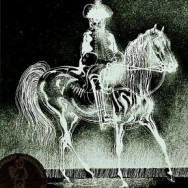 But the landlord’s black-eyed daughter,         Bess, the landlord’s daughter,Plaiting a dark red love-knot into her long black hair. “The Highwayman” Poetry AssignmentThe title of a poem is always encased in quotation marks.When you cite poetry, ensure that you use complete sentences and incorporate the quotation into your sentence.  Here is an example:Question:	Identify one example of end rhyme in the poem.Answer:		An example of end rhyme is “trees” and “seas” in lines 1 and 2in stanza 1.Complete sentences, please! Please write or print neatly in pen or type your answers.Is “The Highwayman” a ghost story or a love story?  Cite examples from the poem to support your answer.Who is most responsible for the death of the highwayman – Bess, Tim, King George’s men, or the highwayman himself?  Support your answer.Describe the relationship between the highwayman and Bess.How are King George’s men characterized?  Cite specific examples from the poem that support your answer.Describe the relationship between Tim the ostler and Bess.Describe how the highwayman is dressed.  What does this suggest about him?What mood is established in the first stanza of the poem?  Cite examples of words or phrases that contribute to that mood.Describe Tim the ostler.  What does his appearance suggest about him?What is ironic about the actions of Tim the ostler?Cite two examples of alliteration in the poem.Cite one example of personification in the poem.“The Highwayman” is an example of a ballad, a narrative poem that tells a story.  Write a one paragraph plot of the story.What rhyme scheme is used for each stanza of the poem?Find one example of a simile in the poem and explain the comparison that is being made.Find one example of a metaphor in the poem and explain the comparison that is being made.